AgendaWelcome
Formalities
a. Election of Chairman
b. Election of minute taker
c. Approval of minutes from last meetingNews from the four associationsFollow-up on course with PhD school leaders

a. Work environment improvementsPhD Project management courseWork load evaluationGetting in contact with all PhD studentsAny other businesses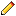 